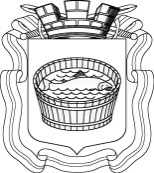 Ленинградская область                           Лужский муниципальный район Совет депутатов Лужского городского поселениятретьего созываРЕШЕНИЕ           20 февраля 2018 года       №  192   Об утверждении прогнозного плана (программы) приватизации муниципального имущества, находящегося в собственности муниципального образования Лужское городское поселение Лужского муниципального района Ленинградской области, на 2018-2020 годы        В связи с наличием неиспользованных  объектов недвижимости муниципальной собственности муниципального образования Лужское городское поселение  Лужского муниципального района Ленинградской области, с целью привлечения  инвестиций  в муниципальную собственность, в соответствии со статьей 10 Федерального  закона  от 21.12.2001 г.               № 178-ФЗ «О приватизации государственного и муниципального имущества», Совет депутатов  муниципального образования Лужское городское поселение Лужского муниципального района Ленинградской области  РЕШИЛ:1. Утвердить прогнозный план (программу) приватизации  муниципального имущества, находящегося в собственности муниципального образования  Лужское городское поселение  Лужского муниципального района Ленинградской области на 2018-2020 годы, согласно приложению.2. Решение подлежит официальному опубликованию.3. Контроль за исполнением решения возложить  на и. о.  главы администрации Лужского муниципального района  Ленинградской области  Ю.В. Намлиева.Глава Лужского городского поселения,исполняющий полномочия председателя Совета депутатов	                                                                              В.Н. Степанов Разослано: администрация ЛМР, КУМИ – 4 экз., ред. газ. «Лужская правда»,                   прокуратураУТВЕРЖДЕНрешением Совета депутатов Лужского городского поселенияот 20.02.2018 г. № 192 (приложение)                                       Прогнозный план (программа)приватизации  муниципального  имущества,находящегося в собственности муниципального образованияЛужское городское поселение Лужского муниципального района Ленинградской области, на 2018-2020 годыНедвижимое имущество№ п/п№ п/пНаименование объекта недвижимостиАдрес объекта недвижимостиАдрес объекта недвижимостиОбщая площадь, этажностьОбщая площадь, этажностьНомер и дата паспорта БТИ, кадастровый или  условный номер1123344511Здание южной котельнойЛенинградская область, Лужское городское поселение, г. Луга, Медведское шоссеЛенинградская область, Лужское городское поселение, г. Луга, Медведское шоссе2686,2/52686,2/5543122Склад серной кислоты южной котельной (оставшаяся часть объекта 88%)Ленинградская область, Лужское городское поселение, г. Луга, Медведское шоссеЛенинградская область, Лужское городское поселение, г. Луга, Медведское шоссе122,9/1122,9/1543133Здание углеподачи южной котельной (оставшаяся часть  объекта 86%)Ленинградская область, Лужское городское поселение, г. Луга, Медведское шоссеЛенинградская область, Лужское городское поселение, г. Луга, Медведское шоссе164,4/3164,4/3543144Земельный участок для содержания южной котельнойЛенинградская область, Лужское городское поселение, г. Луга, Медведское шоссеЛенинградская область, Лужское городское поселение, г. Луга, Медведское шоссе245002450047:29:0103017:54555Здание информационного центраЛенинградская область,г. Луга,ул. Тоси Петровой,  д. 16Ленинградская область,г. Луга,ул. Тоси Петровой,  д. 16276,9/2276,9/2инв. № 182566Земельный участокЛенинградская область,г. Луга,ул. Тоси Петровой,  д. 16Ленинградская область,г. Луга,ул. Тоси Петровой,  д. 16666,0666,047:29:0103007:15277Нежилое помещение № 1Ленинградская область,г. Луга, пр. Кирова, д. 34Ленинградская область,г. Луга, пр. Кирова, д. 34201 1 этаж, подвал201 1 этаж, подвал47:29:0103011:240388Нежилое помещение № 2Ленинградская область,г. Луга, пр. Кирова, д. 34Ленинградская область,г. Луга, пр. Кирова, д. 34155,8 1 этаж, 2 этаж155,8 1 этаж, 2 этаж47:29:0103011:240499Здание Центральной котельной Ленинградская область,г. Луга,ул. Дзержинского,  д. 6Ленинградская область,г. Луга,ул. Дзержинского,  д. 61424,4/41424,4/447:29:0103011:23701010Химический блокЛенинградская область,г. Луга,ул. Дзержинского,  д. 6Ленинградская область,г. Луга,ул. Дзержинского,  д. 6193/2193/247:29:0103011:2371112334451111Здание гаражаЛенинградская область,г. Луга,ул. Дзержинского,  д. 6Ленинградская область,г. Луга,ул. Дзержинского,  д. 6445,5/1445,5/147:29:0103011:24211212Земельный участокЛенинградская область, г. Луга,   ул. Дзержинского,  д. 6Ленинградская область, г. Луга,   ул. Дзержинского,  д. 62962296247:29:0103011:227513132/9 доли  в праве на жилой дом с надворными постройками Ленинградская область, г. Луга,  ул. Орловская, д. 23Ленинградская область, г. Луга,  ул. Орловская, д. 23848447:29:0000000:196891414Нежилое здание котельной  5/294Ленинградская область, г. Луга,                               ГородокЛенинградская область, г. Луга,                               Городок1002,4/21002,4/247:29:0000000:24761515Земельный участокЛенинградская область, г. Луга,                               ГородокЛенинградская область, г. Луга,                               Городок2840284047:29:0722001:231616Нежилое помещение     № 3Ленинградская область, г. Луга,   пр. Урицкого, д. 48Ленинградская область, г. Луга,   пр. Урицкого, д. 48212           (на втором этаже)212           (на втором этаже)47:29:0103007:1671717Нежилое помещение      Ленинградская область, г. Луга,    пр. Урицкого, д. 48Ленинградская область, г. Луга,    пр. Урицкого, д. 48102,1 (подвал)102,1 (подвал)47:29:0103007:1421818Нежилое помещение № 2   (ТП-21)  Ленинградская область, г. Луга, пр. Кирова, д. 58/8Ленинградская область, г. Луга, пр. Кирова, д. 58/851,251,247:29:0000000:33281191/3 доли  в праве собственности  1/3 доли  в праве собственности  Ленинградская область,      г. Луга, ул. Юношеская, д. 19а, кв. 216,316,347:29:0000000:3069247:29:0000000:30692